Participant Flow Diagram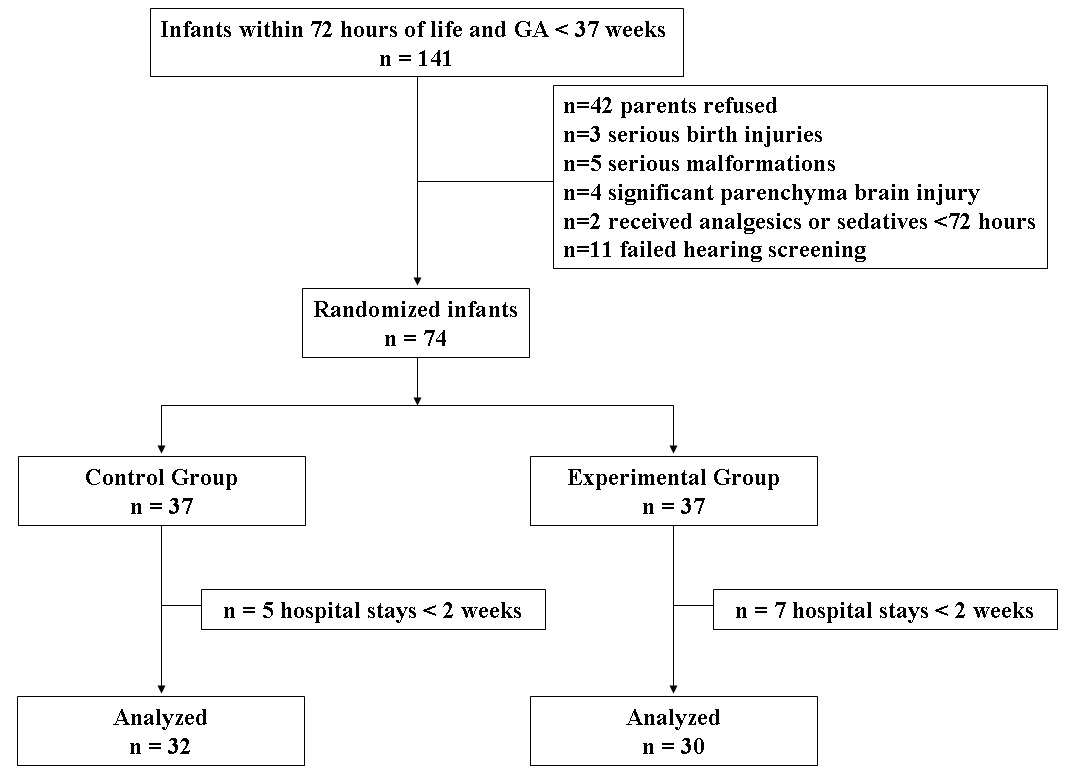 Baseline CharacteristicsData are presented as mean±SD or median (range). APGAR indicates appearance, pulse, grimace, activity, respiration. Outcome measuresData are presented as mean±SD.Adverse eventsThere were no adverse events associated with the study.Control Groupn =32Experimental Groupn =30PGestational age (weeks)33.33±0.5434.30±0.670.10Birth weight (kg)2.00±0.071.93±0.130.64Sex (male/female)15/1713/170.801-min APGAR8.67±0.249.37±0.320.965-min APGAR9.40±0.229.64±0.150.47Severity (SNAP-Ⅱ)8 (0-57)8 (0-33)0.69Control Groupn =32Experimental Groupn =30PIPPHospital beginning11.17 ± 0.9112.14 ± 0.46PIPPTwo weeks later13.00 ± 0.4610.50 ± 0.85CortisolHospital beginning237.20 ± 43.86184.60 ± 21.17CortisolTwo weeks later131.00 ± 18.19162.40 ± 23.58beta-endorphinHospital beginning1.18 ± 0.091.64 ± 0.39beta-endorphinTwo weeks later1.39 ± 0.412.29 ± 0.74